РЕГИОНАЛЬНАЯ СЛУЖБА ПО ТАРИФАМ И ЦЕНООБРАЗОВАНИЮ ЗАБАЙКАЛЬСКОГО КРАЯПРИКАЗ20 декабря 2019 года							 № 596-НПАг. ЧитаО корректировке долгосрочных тарифов на тепловую энергию (мощность), горячую воду в открытой системе теплоснабжения (горячее водоснабжение), поставляемые ПАО «Территориальная генерирующая компания № 14» конечным потребителям на территории Забайкальского краяВ соответствии с Федеральным законом от 27 июля 2010 года 
№ 190-ФЗ «О теплоснабжении», постановлением Правительства 
Российской Федерации от 22 октября 2012 года № 1075 «О ценообразовании в сфере теплоснабжения», Положением о Региональной службе по 
тарифам и ценообразованию Забайкальского края, утвержденным постановлением Правительства Забайкальского края от 16 мая 
2017 года № 196, на основании заключения и решения Правления Региональной службы по тарифам и ценообразованию Забайкальского края п р и к а з ы в а ю:Внести в приказ Региональной службы по тарифам и ценообразованию Забайкальского края от 20 декабря 2018 года
№ 710-НПА «Об установлении тарифов на тепловую энергию (мощность), горячую воду в открытой системе теплоснабжения (горячее водоснабжение), поставляемые ПАО «Территориальная генерирующая компания № 14» конечным потребителям на территории Забайкальского края, на 
2019-2023 годы» следующие изменения:таблицу приложения № 1 к приказу изложить в новой редакции согласно приложению № 1 к настоящему приказу;таблицу приложения № 2 к приказу изложить в новой редакции согласно приложению № 2 к настоящему приказу.Настоящий приказ вступает в силу с 01 января 2020 года.Опубликовать настоящий приказ на сайте в информационно-телекоммуникационной сети «Интернет» «Официальный интернет-портал правовой информации исполнительных органов государственной власти Забайкальского края» (http://право.забайкальскийкрай.рф).И.о. руководителя Службы						        Е.А.МорозоваПРИЛОЖЕНИЕ № 1к приказу Региональной службы 
по тарифам и ценообразованию Забайкальского краяот 20 декабря 2019 года № 596-НПА_____________________ПРИЛОЖЕНИЕ № 2к приказу Региональной службыпо тарифам и ценообразованиюЗабайкальского краяот 20 декабря 2019 года № 596-НПА_____________________________№ п/пНаименование регулируемой организацииВид тарифаГодВид теплоносителяВид теплоносителя№ п/пНаименование регулируемой организацииВид тарифаГодВодаВода№ п/пНаименование регулируемой организацииВид тарифаГод01 января
30 июня01 июля 
31 декабря1234561 ПАО «Территориаль-ная генерирующая  компания № 14» (Читинская ТЭЦ-1, Читинская ТЭЦ-2, Шерловогорская ТЭЦ, Приаргунская ТЭЦ)**Для потребителей, в случае отсутствия дифференциации тарифов по схеме подключенияДля потребителей, в случае отсутствия дифференциации тарифов по схеме подключенияДля потребителей, в случае отсутствия дифференциации тарифов по схеме подключенияДля потребителей, в случае отсутствия дифференциации тарифов по схеме подключения1 ПАО «Территориаль-ная генерирующая  компания № 14» (Читинская ТЭЦ-1, Читинская ТЭЦ-2, Шерловогорская ТЭЦ, Приаргунская ТЭЦ)**одноставочный,руб./Гкал20192 031,902 031,901 ПАО «Территориаль-ная генерирующая  компания № 14» (Читинская ТЭЦ-1, Читинская ТЭЦ-2, Шерловогорская ТЭЦ, Приаргунская ТЭЦ)**одноставочный,руб./Гкал20202 031,902 031,901 ПАО «Территориаль-ная генерирующая  компания № 14» (Читинская ТЭЦ-1, Читинская ТЭЦ-2, Шерловогорская ТЭЦ, Приаргунская ТЭЦ)**одноставочный,руб./Гкал20212 031,902 031,901 ПАО «Территориаль-ная генерирующая  компания № 14» (Читинская ТЭЦ-1, Читинская ТЭЦ-2, Шерловогорская ТЭЦ, Приаргунская ТЭЦ)**одноставочный,руб./Гкал20222 031,902 031,901 ПАО «Территориаль-ная генерирующая  компания № 14» (Читинская ТЭЦ-1, Читинская ТЭЦ-2, Шерловогорская ТЭЦ, Приаргунская ТЭЦ)**одноставочный,руб./Гкал20232 031,902 031,901 ПАО «Территориаль-ная генерирующая  компания № 14» (Читинская ТЭЦ-1, Читинская ТЭЦ-2, Шерловогорская ТЭЦ, Приаргунская ТЭЦ)**Население городского округа «Город Чита», городского поселения «Шерловогорское»  (с учетом НДС)* Население городского округа «Город Чита», городского поселения «Шерловогорское»  (с учетом НДС)* Население городского округа «Город Чита», городского поселения «Шерловогорское»  (с учетом НДС)* Население городского округа «Город Чита», городского поселения «Шерловогорское»  (с учетом НДС)* 1 ПАО «Территориаль-ная генерирующая  компания № 14» (Читинская ТЭЦ-1, Читинская ТЭЦ-2, Шерловогорская ТЭЦ, Приаргунская ТЭЦ)**одноставочный, руб./Гкал20191 253,491 289,781 ПАО «Территориаль-ная генерирующая  компания № 14» (Читинская ТЭЦ-1, Читинская ТЭЦ-2, Шерловогорская ТЭЦ, Приаргунская ТЭЦ)**одноставочный, руб./Гкал20201 289,781 349,111 ПАО «Территориаль-ная генерирующая  компания № 14» (Читинская ТЭЦ-1, Читинская ТЭЦ-2, Шерловогорская ТЭЦ, Приаргунская ТЭЦ)**одноставочный, руб./Гкал20211 349,111 403,071 ПАО «Территориаль-ная генерирующая  компания № 14» (Читинская ТЭЦ-1, Читинская ТЭЦ-2, Шерловогорская ТЭЦ, Приаргунская ТЭЦ)**одноставочный, руб./Гкал20221 403,071 459,191 ПАО «Территориаль-ная генерирующая  компания № 14» (Читинская ТЭЦ-1, Читинская ТЭЦ-2, Шерловогорская ТЭЦ, Приаргунская ТЭЦ)**одноставочный, руб./Гкал20231 459,191 517,561 ПАО «Территориаль-ная генерирующая  компания № 14» (Читинская ТЭЦ-1, Читинская ТЭЦ-2, Шерловогорская ТЭЦ, Приаргунская ТЭЦ)**Население городского поселения «Приаргунское»  (с учетом НДС)*Население городского поселения «Приаргунское»  (с учетом НДС)*Население городского поселения «Приаргунское»  (с учетом НДС)*Население городского поселения «Приаргунское»  (с учетом НДС)*1 ПАО «Территориаль-ная генерирующая  компания № 14» (Читинская ТЭЦ-1, Читинская ТЭЦ-2, Шерловогорская ТЭЦ, Приаргунская ТЭЦ)**одноставочный, руб./Гкал20191 184,821 219,121 ПАО «Территориаль-ная генерирующая  компания № 14» (Читинская ТЭЦ-1, Читинская ТЭЦ-2, Шерловогорская ТЭЦ, Приаргунская ТЭЦ)**одноставочный, руб./Гкал20201 219,121 275,201 ПАО «Территориаль-ная генерирующая  компания № 14» (Читинская ТЭЦ-1, Читинская ТЭЦ-2, Шерловогорская ТЭЦ, Приаргунская ТЭЦ)**одноставочный, руб./Гкал20211 275,201 326,211 ПАО «Территориаль-ная генерирующая  компания № 14» (Читинская ТЭЦ-1, Читинская ТЭЦ-2, Шерловогорская ТЭЦ, Приаргунская ТЭЦ)**одноставочный, руб./Гкал20221 326,211 379,261 ПАО «Территориаль-ная генерирующая  компания № 14» (Читинская ТЭЦ-1, Читинская ТЭЦ-2, Шерловогорская ТЭЦ, Приаргунская ТЭЦ)**одноставочный, руб./Гкал20231 379,261 434,43».№ п/пНаименование регулируемой организацииГодДля прочих потребителейДля прочих потребителейДля прочих потребителейДля прочих потребителейНаселение (с учетом НДС)*Население (с учетом НДС)*Население (с учетом НДС)*Население (с учетом НДС)*№ п/пНаименование регулируемой организацииГодКомпонент на теплоноситель, руб./куб.м.Компонент на теплоноситель, руб./куб.м.Компонент на тепловую энергиюКомпонент на тепловую энергиюКомпонент на теплоноситель, 
руб./куб.м.Компонент на теплоноситель, 
руб./куб.м.Компонент на тепловую энергиюКомпонент на тепловую энергию№ п/пНаименование регулируемой организацииГодКомпонент на теплоноситель, руб./куб.м.Компонент на теплоноситель, руб./куб.м.Одноставочный, руб./ГкалОдноставочный, руб./ГкалКомпонент на теплоноситель, 
руб./куб.м.Компонент на теплоноситель, 
руб./куб.м.Одноставочный, руб./ГкалОдноставочный, руб./Гкал№ п/пНаименование регулируемой организацииГод01 января30 июня01 июля31 декабря01 января30 июня01 июля31 декабря01 января30 июня01 июля31 декабря01 января30 июня01 июля31 декабря12345678910111ПАО «Территориальная генерирующая компания № 14» **Городское поселение «Шерловогорское»Городское поселение «Шерловогорское»Городское поселение «Шерловогорское»Городское поселение «Шерловогорское»Городское поселение «Шерловогорское»Городское поселение «Шерловогорское»Городское поселение «Шерловогорское»Городское поселение «Шерловогорское»Городское поселение «Шерловогорское»1ПАО «Территориальная генерирующая компания № 14» **201922,2423,202 031,902 031,9018,3719,401 253,491 289,781ПАО «Территориальная генерирующая компания № 14» **202023,2026,682 031,902 031,9019,4020,231 289,781 349,111ПАО «Территориальная генерирующая компания № 14» **202126,6830,682 031,902 031,9020,2321,041 349,111 403,071ПАО «Территориальная генерирующая компания № 14» **202230,6839,102 031,902 031,9021,0421,881 403,071 459,191ПАО «Территориальная генерирующая компания № 14» **202339,1032,862 031,902 031,9021,8822,761 459,191 517,561ПАО «Территориальная генерирующая компания № 14» **Городское поселение «Приаргунское»Городское поселение «Приаргунское»Городское поселение «Приаргунское»Городское поселение «Приаргунское»Городское поселение «Приаргунское»Городское поселение «Приаргунское»Городское поселение «Приаргунское»Городское поселение «Приаргунское»Городское поселение «Приаргунское»1ПАО «Территориальная генерирующая компания № 14» **201924,0925,142 031,902 031,9011,2711,631 184,821 219,121ПАО «Территориальная генерирующая компания № 14» **202020,4420,442 031,902 031,9011,6312,131 219,121 275,201ПАО «Территориальная генерирующая компания № 14» **202119,5019,502 031,902 031,9012,1312,621 275,201 326,211ПАО «Территориальная генерирующая компания № 14» **202219,5020,712 031,902 031,9012,6213,131 326,211 379,261ПАО «Территориальная генерирующая компания № 14» **202320,7120,862 031,902 031,9013,1313,651 379,261 434,43».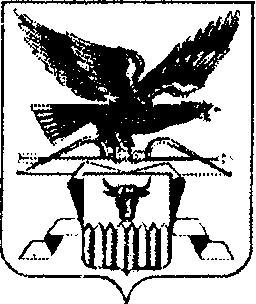 